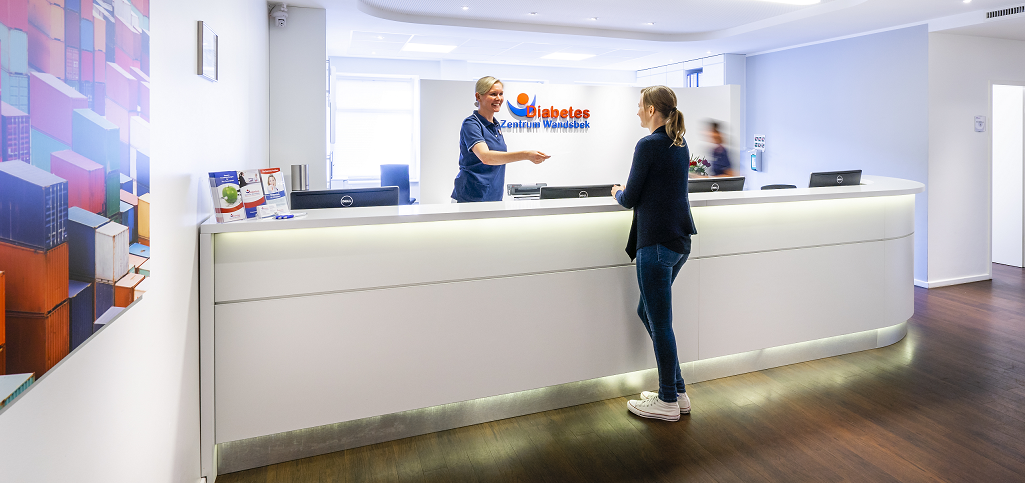 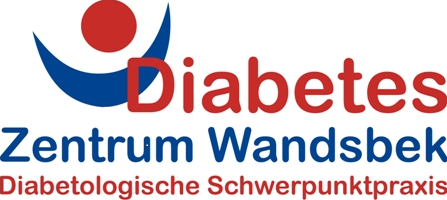 Zur Unterstützung unseres Teams suchen wir eine(n) FA/FÄ f. Allgemeinmedizin, FA/FÄ f. Innere Medizin, Diabetolg*in oder zur Weiterbildung DiabetologieAls eine der ersten diabetologischen Schwerpunktpraxen in Hamburg haben wir es uns zur Aufgabe gemacht, Menschen mit Diabetes umfassend und spezialisiert im multiprofessionellen Team zu betreuen. Wir stehen für eine moderne und individuelle Diabetestherapie aller Diabetesformen, Folgeerkrankungen und kardiovaskulären Risikofaktoren.Seit 1999 gibt es das DIABETES ZENTRUM WANDSBEK am Wandsbek Markt im Hamburger Osten. Über die Jahre hat sich unsere Spezialpraxis für Diabetes kontinuierlich verbessert, vergrößert, den gesundheitspolitischen Veränderungen angepasst und trotzdem die persönliche Betreuung bewahrt. Als Partner von Patient und Hausarzt erarbeiten wir nach Diagnosestellung gemeinsam eine maßgeschneiderte Therapie, und wir zeigen Ihnen den Weg zu einem eigenverantwortlichen Umgang mit Ihrem Diabetes.Wir sind ein durch die Deutsche Diabetes Gesellschaft (DDG) anerkanntes Behandlungszentrum für Menschen mit Diabetes sowie zertifizierte diabetologische Fußbehandlungseinrichtung und wurden mit der höchsten Qualitätsstufe "Diabetologikum DDG" ausgezeichnet. Des Weiteren sind wir ärztliches Ausbildungszentrum für Diabetologie und Allgemeinmedizin und haben ein Studienzentrum, in dem internationale, klinische Multi-Center-Studien der Phase II-IV GCP-konform für den Bereich der Diabetologie durchgeführt werden.Ihre Aufgaben:Betreuung unserer Patienten in der Sprechstundediabetologische Behandlungvielfältige Aufgaben der AllgmeinmedizinWir bieten:eine gute Weiterbildungsmöglichkeitzuverlässige Arbeitszeitenein tolles TeamMitarbeiter-Events für einen guten ZusammenhaltMöglichkeit der Entgeltumwandlung im Rahmen einer betrieblichen Altersvorsorgesehr gute Verkehrsanbindung (U-Bahn-Station Wandsbek-Markt direkt gegenüber)Kostenlose Versorgung mit Getränken (Kaffee, Tee und Wasser)Stellung der Arbeitskleidung inklusive ReinigungIhr Profil:Facharzt/‐Ärztin für Allgemeinmedizin oder Innere MedizinSie erfüllen die allgemeinen Vorgaben für den KV-Bereich HamburgSie verfügen über eine deutsche Approbation und FacharztkundeEmpathie und ein respektvoller Umgang mit Patientinnen und Patienten
Engagement und Freude an Teamarbeit

Bei unseren Stellenangeboten suchen wir motivierte, selbstständige, einsatzfreudige, freundliche, teamfähige und kommunikative Bewerber und bieten dafür Voll- wie Teilzeitbeschäftigung, gute Arbeitsbedingungen und eine übertarifliche Vergütung.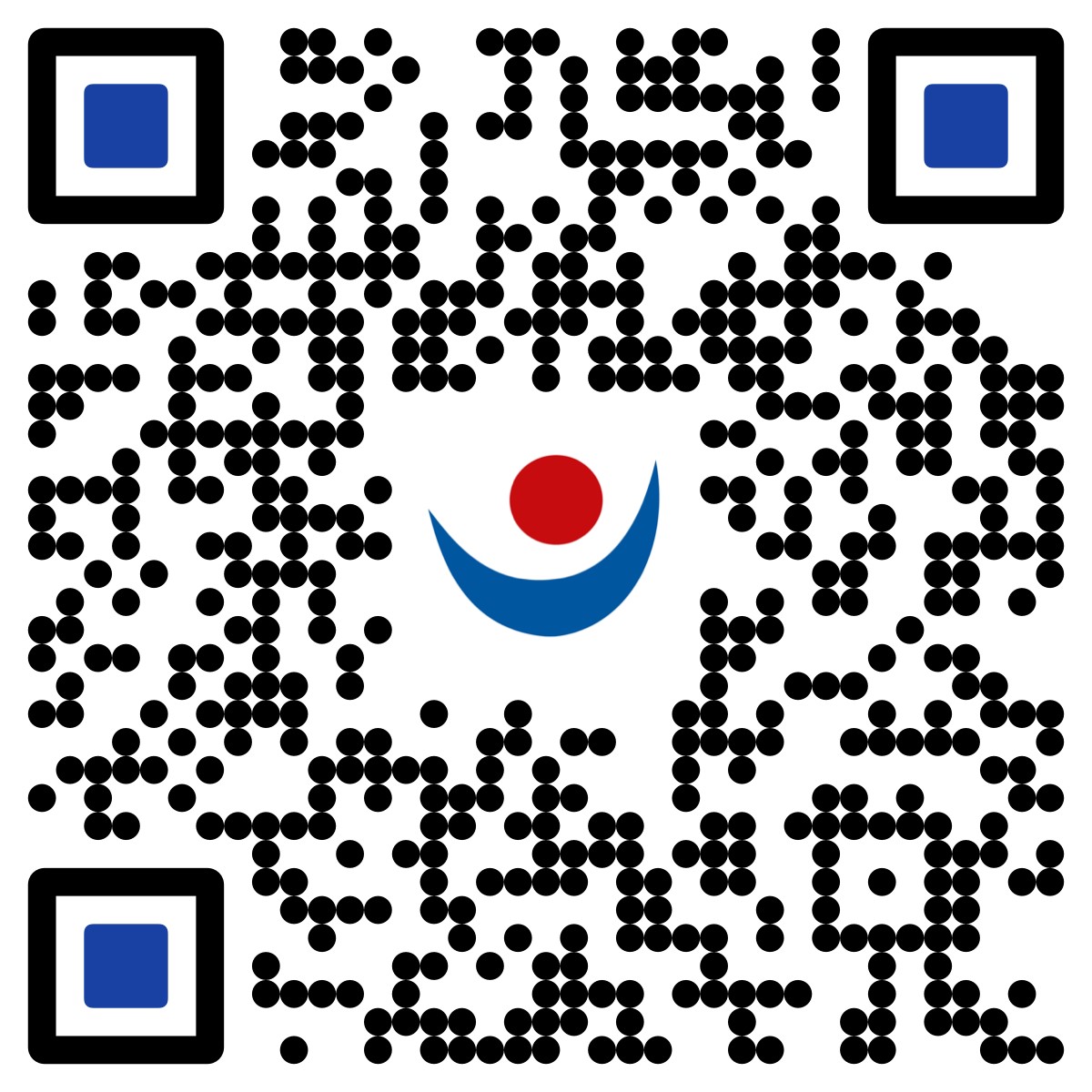 www.hamburg-diabetes.de